СОВЕТ  ДЕПУТАТОВНОВОМИХАЙЛОВСКОГО  СЕЛЬСКОГО ПОСЕЛЕНИЯМОНАСТЫРЩИНСКОГО РАЙОНА  СМОЛЕНСКОЙ ОБЛАСТИЧЕТВЕРТОГО СОЗЫВАРЕШЕНИЕот 25 декабря 2020 года  № 14Об утверждении Положения омуниципальной казне Новомихайловскогосельского поселения Монастырщинскогорайона Смоленской областиВ соответствии с Гражданским кодексом Российской Федерации, Федеральным законом от 6 октября 2003 года № 131-ФЗ "Об общих принципах организации местного самоуправления в Российской Федерации", Уставом Новомихайловского  сельского поселения Монастырщинского района Смоленской области, Положением о порядке управления и распоряжения муниципальной собственностью муниципального образования Новомихайловского сельского поселения Монастырщинского района Смоленской области, утвержденным решением Совета депутатов Новомихайловского сельского поселения Монастырщинского района Смоленской области от 20 июня 2017 года № 15, Совет депутатов Новомихайловского сельского поселения Монастырщинского района Смоленской области РЕШИЛ: 1. Утвердить прилагаемое Положение о муниципальной казне Новомихайловского сельского поселения Монастырщинского района Смоленской области.2. Настоящее решение вступает в силу со дня его подписания. Глава муниципального образованияНовомихайловского сельского поселенияМонастырщинского районаСмоленской области                                                                            С.В.Иванов                                                                 Утверждено решением Совета депутатов                                                                Новомихайловского сельского поселения                                                                                     Монастырщинского районаСмоленской областиот 25.12.2020 года № 14ПОЛОЖЕНИЕО МУНИЦИПАЛЬНОЙ КАЗНЕ НОВОМИХАЙЛОВСКОГО СЕЛЬСКОГО ПОСЕЛЕНИЯ МОНАСТЫРЩИНСКОГО РАЙОНА СМОЛЕНСКОЙ ОБЛАСТИ                                               1. Общие положения      1.1.Настоящее Положение разработано в соответствии с Гражданским кодексом Российской Федерации, Федеральным законом от 6 октября 2003 года N 131-ФЗ "Об общих принципах организации местного самоуправления в Российской Федерации", Положением о порядке управления и распоряжения муниципальной собственностью муниципального образования Новомихайловского  сельского поселения Монастырщинского района Смоленской области, утвержденным решением Совета депутатов Новомихайловского сельского поселения Монастырщинского района Смоленской области от 20 июня 2017 года № 15  1.2. Муниципальную казну Новомихайловского сельского поселения Монастырщинского района Смоленской области (далее - муниципальное образование) составляют средства местного бюджета и иное муниципальное имущество, не закрепленное за муниципальными предприятиями и учреждениями.1.3. Положение устанавливает порядок формирования, учета и распоряжения имуществом, составляющим муниципальную казну муниципального образования (далее - казна).    1.4. Имущество, находящееся в муниципальной собственности, не закрепленное за муниципальными предприятиями и учреждениями, переданное гражданам или юридическим лицам во временное владение, пользование и (или) распоряжение по гражданско-правовым договорам, входит в состав казны.Основанием для включения имущества в состав казны является правовой акт администрации Новомихайловского сельского поселения Монастырщинского района Смоленской области (далее - Администрация).  1.5. Распорядителем казны является Администрация.   1.6. Особенности распоряжения землями на территории муниципального образования и другими природными ресурсами, средствами местного бюджета и целевых бюджетных фондов, ценными бумагами и долями (вкладами) в уставные (складочные) капиталы хозяйственных товариществ и обществ регулируются иными муниципальными правовыми актами.  1.7. Приватизация имущества казны осуществляется в соответствии с действующими нормативными правовыми актами Российской Федерации.2. Цели и задачи формирования, учета и распоряжения казной    2.1. Целями формирования, учета и распоряжения казной (управления казной) являются:- укрепление экономической и финансовой основы местного самоуправления;- получение доходов от использования имущества, находящегося в собственности муниципального образования;- сохранение и приумножение собственности муниципального образования;- обеспечение исполнения обязательств муниципального образования как участника гражданского оборота;- привлечение инвестиций и стимулирование предпринимательской деятельности в муниципальном образовании.  2.2. Задачами формирования, учета и распоряжения казной являются:- по объектный учет имущества, составляющего казну, и его движение;- контроль за сохранностью и использованием муниципального имущества по целевому назначению;- регистрация права собственности и оценка муниципального имущества.3. Состав и источники формирования казны   3.1. В состав казны могут входить:1) объекты недвижимости (здания, строения, сооружения);2) движимое имущество (за исключением рабочего и продуктивного скота):а) транспортные средства, самоходные машины;б) движимое имущество, первоначальная стоимость которого не менее 15 тысяч рублей за имущества;в) иное движимое имущество, первоначальная стоимость которого менее 15 тысяч рублей за единицу имущества в количественном и стоимостном выражении;3) объекты незавершенного строительства.   3.2. Включению в состав казны подлежит имущество:- вновь созданное или приобретенное в муниципальную собственность не закрепленное за муниципальными предприятиями и учреждениями;- переданное в муниципальную собственность безвозмездно гражданами или юридическими лицами;- оставшееся после ликвидации муниципальных предприятий или учреждений;- имущество, не подлежащее приватизации, которое может находиться исключительно в муниципальной собственности;- поступившее в собственность муниципального образования по другим законным основаниям, в том числе по решению суда.   3.3. Кроме того, основаниями включения имущества в состав казны являются:1) изъятие излишнего, неиспользуемого либо используемого не по назначению имущества из оперативного управления муниципальных учреждений при обращении руководителя учреждения;2) прекращение права хозяйственного ведения муниципального унитарного предприятия на муниципальное имущество;3) иные основания приобретения имущества в муниципальную собственность.   3.4. Включение в состав казны имущества, приобретенного в муниципальную собственность по основаниям, перечисленным в п. 3.2 и п. 3.3 настоящего Положения, осуществляется на основании правового акта Администрации.Включение в состав казны нежилых зданий и сооружений, а также нежилых помещений и их частей осуществляется на основании акта инвентаризации муниципального имущества, при наличии документов, подтверждающих возникновение права муниципальной собственности, а также технической документации.При отсутствии документов, подтверждающих регистрацию права собственности, правовой акт Администрации должен содержать указание на необходимость регистрации права муниципальной собственности на объект недвижимости.   3.5. Муниципальное имущество исключается из состава казны:- при его приватизации;- при его передаче в уставные фонды создаваемых муниципальных предприятий или передаче в хозяйственное ведение действующим предприятиям;- при его передаче в оперативное управление муниципальным учреждениям;- при обращении взыскания на муниципальное имущество, в том числе на имущество, переданное в залог;- при его списании;- при передаче в залог, в доверительное управление.Решения об исключении имущества из состава казны принимаются Администрацией в соответствии с пунктом 5.2 настоящего Положения.Правовой акт Администрации об исключении имущества из состава казны должен содержать указание Уполномоченному органу об исключении соответствующего объекта из Реестра муниципальной собственности муниципального образования.4. Учет имущества, составляющего казну   4.1. Имущество, входящее в состав казны, принадлежит на праве собственности муниципальному образованию.Порядок бюджетного учета имущества казны определяется действующим законодательством.Имущество муниципальной казны подлежит бухгалтерскому учету в составе основных средств на балансе Администрации.  4.2. Учет объектов имущества казны и их движение в Реестре имущества Новомихайловского сельского поселения Монастырщинского района Смоленской области (далее - Реестр) осуществляет бухгалтерия Администрации путем внесения сведений в соответствующий раздел "Казна" Реестра.  4.3. Бухгалтерия Администрации осуществляет ведение раздела "Казна" Реестра в соответствии с Положением об учете имущества Новомихайловского сельского поселения Монастырщинского района Смоленской области и ведении Реестра имущества Новомихайловского сельского поселения Монастырщинского района Смоленской области, утвержденным правовым актом Совета депутатов Новомихайловского сельского поселения Монастырщинского района Смоленской области (далее - Совет депутатов).   4.4. Право муниципальной собственности на недвижимое имущество казны и сделки с ним подлежат государственной регистрации в соответствии с Федеральным законом "О государственной регистрации прав на недвижимое имущество и сделок с ним".   4.5. Проведение независимой оценки отдельных объектов имущества муниципальной казны муниципального образования является обязательным в следующих случаях:- при определении стоимости объектов в целях их приватизации, передачи в доверительное управление либо передачи в аренду;- при использовании их в качестве предмета залога;- при переуступке долговых обязательств, связанных с данными объектами;- при передаче их в качестве вклада в уставные капиталы, фонды юридических лиц;- при возникновении спора об их стоимости;- в иных случаях, предусмотренных действующим законодательством Российской Федерации, нормативными правовыми актами муниципального образования.Независимая оценка стоимости муниципального имущества проводится независимым оценщиком на основании договора об оказании услуг по оценке.В случае возникновения спора о стоимости имущества казны оплату услуг по оценке такого имущества осуществляет лицо, заинтересованное в определении его стоимости.        5. Распоряжение имуществом, составляющим казну    5.1. Распоряжение имуществом, составляющим казну, осуществляется следующими способами:- передача в аренду физическим или юридическим лицам;- передача в безвозмездное пользование;- передача в залог или в качестве иного вида обеспечения исполнения обязательств;- передача в хозяйственное ведение или оперативное управление;- передача в собственность муниципальных образований, собственность Смоленской области или федеральную собственность Российской Федерации;- внесение в уставный (складочный) капитал хозяйственных товариществ и обществ;- продажа и приватизация иными способами, установленными действующим законодательством о приватизации муниципального имущества.   5.2. Администрация в рамках полномочий по распоряжению имуществом казны:- издает распоряжение о принятии имущества в состав казны;- издает распоряжение об исключении имущества из состава казны, в т.ч. в связи с передачей в хозяйственное ведение или оперативное управление;- издает распоряжение об использовании имущества, не связанном с его исключением из состава казны (безвозмездное пользование).   5.3. Бухгалтерия Администрации в пределах переданных ей полномочий в соответствии с действующим законодательством:- осуществляет непосредственное исполнение распоряжений Администрации относительно использования имущества (передача в аренду, безвозмездное пользование, доверительное управление, оперативное управление, хозяйственное ведение и др.), в том числе оформляет договоры на использование имущества казны;- осуществляет контроль за исполнением условий заключенных договоров на использование имущества казны;- осуществляет претензионную и исковую работу по защите прав муниципального образования как собственника имущества;- осуществляет контроль за использованием имущества казны, проводит его инвентаризацию;- осуществляет мероприятия по приватизации имущества казны;- осуществляет иные функции в соответствии с действующим законодательством.   5.4. Держателями имущества казны являются граждане и юридические лица, которые пользуются имуществом казны по гражданско-правовым договорам.Держатели имущества казны обязаны соблюдать условия заключенных договоров и надлежащим образом использовать муниципальное имущество.          6. Контроль за сохранностью и использованием имущества казны   6.1. Бремя содержания имущества казны, переданного во временное владение и (или) пользование по гражданско-правовым договорам, и риск случайной гибели ложатся на держателей имущества казны, если иное не предусмотрено договором о передаче имущества.Уполномоченный орган вправе в любое время проверять состояние и условия эксплуатации имущества казны, переданного во временное владение и (или) пользование.   6.2. Содержание и эксплуатация имущества казны, не переданного во временное владение и (или) пользование, осуществляется посредством заключения договоров (контрактов) со специализированными организациями за счет выделенных на эти цели средств местного бюджета.6.3. Бремя содержания имущества казны, не переданного во временное владение и (или) пользование по гражданско-правовым договорам, несет Администрация.           7. Ответственность за сохранность имущества казны7.1. Ответственность за сохранность и ненадлежащее использование имущества казны, не переданного во временное владение и (или) пользование по гражданско-правовым договорам, несет Администрация.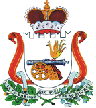 